Find a Supervisorاختار مشرفكيدعو قطاع الدراسات العليا والبحوثالى الاستجابة لمبادرة "ادرس فى مصر"  بالعمل على خطة لجذب الطلاب الدوليين. وذلك من خلال  ما تمتلكه جامعة قناة السويس من الرأس مال البشرى من أعضاء هيئة التدريس المميزين بالعلم والبحث العلمى. ولذا ندعو السادة أعضاء هيئة التدريس بكل قسم علمى من كتابة سيرة ذاتية مختصرة توضح: الموهلات العلمية- مجال التميز البحثى والتخصص الدقيق ( لا يزيد عن 100 كلمة)- رقم الاوركيد- قائمة الرسائل التى أشرف عليها- المشاريع البحثيىة التى قام بها, ليتم وضعها على الموقع الالكترونى للكلية.Short CV (Two pages maximum)البيانات الاساسية Basic information                                                                   البيانات الاساسية Basic information                                                                   البيانات الاساسية Basic information                                                                   الإســـــــم: أ.د/ عاطف محمد محمد أبو النـور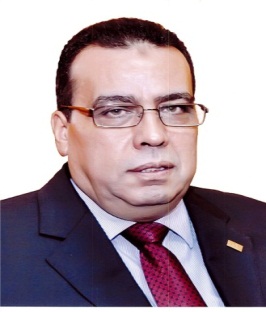 جهـة العمــل: جامعـة قناة السويس الدرجة الحالية: أستاذ دكتور             تاريخ الحصول عليها : 2004تاريـخ الميلاد:  18/11/1959تليفون العمـل: 1886 ، 1888 ، 3203501/064 فاكـس:  3203501 /064   تليفون المنـزل : 3322972 /064رقـم المحمـول:  7091031 0122 -01022474264البريد الإلكتروني:  Elnour _ scu@ yahoo. Com                    vicepresd_srvcomu_office@suez.edu.egمحل الإقامة: 79 شارع قارون عراشية مصر الإسماعيلية الرقم القومي:  25911180300136جهـة الميلاد:  بورسعيدالديانــــة: مسلـمالإســـــــم: أ.د/ عاطف محمد محمد أبو النـورجهـة العمــل: جامعـة قناة السويس الدرجة الحالية: أستاذ دكتور             تاريخ الحصول عليها : 2004تاريـخ الميلاد:  18/11/1959تليفون العمـل: 1886 ، 1888 ، 3203501/064 فاكـس:  3203501 /064   تليفون المنـزل : 3322972 /064رقـم المحمـول:  7091031 0122 -01022474264البريد الإلكتروني:  Elnour _ scu@ yahoo. Com                    vicepresd_srvcomu_office@suez.edu.egمحل الإقامة: 79 شارع قارون عراشية مصر الإسماعيلية الرقم القومي:  25911180300136جهـة الميلاد:  بورسعيدالديانــــة: مسلـمالإســـــــم: أ.د/ عاطف محمد محمد أبو النـورجهـة العمــل: جامعـة قناة السويس الدرجة الحالية: أستاذ دكتور             تاريخ الحصول عليها : 2004تاريـخ الميلاد:  18/11/1959تليفون العمـل: 1886 ، 1888 ، 3203501/064 فاكـس:  3203501 /064   تليفون المنـزل : 3322972 /064رقـم المحمـول:  7091031 0122 -01022474264البريد الإلكتروني:  Elnour _ scu@ yahoo. Com                    vicepresd_srvcomu_office@suez.edu.egمحل الإقامة: 79 شارع قارون عراشية مصر الإسماعيلية الرقم القومي:  25911180300136جهـة الميلاد:  بورسعيدالديانــــة: مسلـم المؤهلات العلمية Scientific qualifications1981 		B.Sc. in Food Science and Technology, 1983 – 1988 Assistant, Department of Food Science and Technology, .1988 		M.Sc. in Dairying1988 – 1990 Investigator, Department of Food Science and Technology, 1990 – 1992 Doktorand, Institute for Chemistry and Physic, Federal Dairy Research Centre,  (Fellowship by the Egyptian Government, Department of )1994 		Ph.D in Dairy Technology, .1994		Scientist and Lecturer, Dairy Department, 1995 	Research Fellowship for three months granted by DAAD, at  of , Federal Dairy Research Centre, .1996 	Research Fellowship for two months granted by the German Federal Ministry for Nutrition, Agriculture and Forestry at  of Processing Engineering, Federal Dairy Research Centre, .1997 	Research Fellowship for three months granted by the German Federal Ministry for Nutrition, Agriculture and Forestry at  of , Federal Dairy Research Centre, .1998 	Research Fellowship for two months granted by Federal Dairy Research Centre at  of , Federal Dairy Research Centre, . 1999 		Associate Professor1999 	Research Fellowship for two months granted by Federal Dairy Research Centre at Institute for Processing Engineering, Federal Dairy Research Centre, .2000 	Research Fellowship for two months granted by Federal Dairy Research Centre at  of , Federal Dairy Research Centre, .2002 		Society Award (2002) from Egyptian Society of Dairy Science2004 		Professor of Dairy Science2007		Head of Dairy Science, Faculty of Agriculture,  المؤهلات العلمية Scientific qualifications1981 		B.Sc. in Food Science and Technology, 1983 – 1988 Assistant, Department of Food Science and Technology, .1988 		M.Sc. in Dairying1988 – 1990 Investigator, Department of Food Science and Technology, 1990 – 1992 Doktorand, Institute for Chemistry and Physic, Federal Dairy Research Centre,  (Fellowship by the Egyptian Government, Department of )1994 		Ph.D in Dairy Technology, .1994		Scientist and Lecturer, Dairy Department, 1995 	Research Fellowship for three months granted by DAAD, at  of , Federal Dairy Research Centre, .1996 	Research Fellowship for two months granted by the German Federal Ministry for Nutrition, Agriculture and Forestry at  of Processing Engineering, Federal Dairy Research Centre, .1997 	Research Fellowship for three months granted by the German Federal Ministry for Nutrition, Agriculture and Forestry at  of , Federal Dairy Research Centre, .1998 	Research Fellowship for two months granted by Federal Dairy Research Centre at  of , Federal Dairy Research Centre, . 1999 		Associate Professor1999 	Research Fellowship for two months granted by Federal Dairy Research Centre at Institute for Processing Engineering, Federal Dairy Research Centre, .2000 	Research Fellowship for two months granted by Federal Dairy Research Centre at  of , Federal Dairy Research Centre, .2002 		Society Award (2002) from Egyptian Society of Dairy Science2004 		Professor of Dairy Science2007		Head of Dairy Science, Faculty of Agriculture,  المؤهلات العلمية Scientific qualifications1981 		B.Sc. in Food Science and Technology, 1983 – 1988 Assistant, Department of Food Science and Technology, .1988 		M.Sc. in Dairying1988 – 1990 Investigator, Department of Food Science and Technology, 1990 – 1992 Doktorand, Institute for Chemistry and Physic, Federal Dairy Research Centre,  (Fellowship by the Egyptian Government, Department of )1994 		Ph.D in Dairy Technology, .1994		Scientist and Lecturer, Dairy Department, 1995 	Research Fellowship for three months granted by DAAD, at  of , Federal Dairy Research Centre, .1996 	Research Fellowship for two months granted by the German Federal Ministry for Nutrition, Agriculture and Forestry at  of Processing Engineering, Federal Dairy Research Centre, .1997 	Research Fellowship for three months granted by the German Federal Ministry for Nutrition, Agriculture and Forestry at  of , Federal Dairy Research Centre, .1998 	Research Fellowship for two months granted by Federal Dairy Research Centre at  of , Federal Dairy Research Centre, . 1999 		Associate Professor1999 	Research Fellowship for two months granted by Federal Dairy Research Centre at Institute for Processing Engineering, Federal Dairy Research Centre, .2000 	Research Fellowship for two months granted by Federal Dairy Research Centre at  of , Federal Dairy Research Centre, .2002 		Society Award (2002) from Egyptian Society of Dairy Science2004 		Professor of Dairy Science2007		Head of Dairy Science, Faculty of Agriculture, Scientific AchievementsScientific AchievementsScientific AchievementsEl-Safty M. S., El-Zayat A. L., Mohammed A. M. and Abou El-Nour A. M.Effect of acidic amino acids mixture on quality and ripening of Ras cheese. Egyptian J. of Dairy Sci.,  17 : 115-124 (1989). Mohammed A. A., El-Safty M. S.; El-Zayat A. I. and Abou El-Nour A. M.Acceleration of Ras cheese ripening by using some proteolytic enzymes. Egyptian. J. of Dairy Sci.  17 : 337-347 (1989).Buchheim, W. and Abou El-Nour, A. M. Induction of milk fat crystallization in the emulsified state by high hydrostatic pressure. Fat Science and Technology 94 (10). 369- 373 (1992)Buchheim, W., Prokopek, D., Schulze, K. and Abou El-Nour, A. M.Behandlung von Lebensmitteln, insbesondere Milchprodukten, mit hohen hydrostatischen Drückken. Chem. - Ing. - Tech. 65 1082 (1993)Abou El-Nour, A. M. Studies on some technological aspects and physicochemical characteristics of processed cheese analogues. PhD Thesis, Faculty. Agriculture., Suez Canal Univ., Ismailia, Egypt (1994).Omar, M. M. and Abou El-Nour, A. M. High pressure Theory and application in dairy processing. In Proceedings 6th Egyptian Conference for Dairy Sci. and Technology, Cairo, Egypt, 4-6 November, 1995. Egyptian Society of Dairy Sci. 10-25.Abou El-Nour A. M. Effect of high hydrostatic pressure on some milk and vegetable proteins. In Proceedings 6th Egyptian Conference for Dairy Sci. and Technology, Cairo, Egypt, 4-6 November, 1995. Egyptian Society of Dairy Sci., 91-102.A. M. Abou El-Nour, G.J. Scheurer, M. M. Omar and W. Buchheim.Physicochemical and rheological properties of block-type processed cheese analogue made from rennet casein and total milk protein.Milchwissenschaft  51 : 684 - 687 (1996).M. M. Omar, A. M. Abou El-Nour, and W. Buchheim. Preparation of heated, calcium-enriched skim milk retentate for producing yogurt and quarg. Egpyptian J. of Dairy Sci., 26 : 61 - 76 (1998) M. M. Omar and A. M. Abou El- Nour. Manufacture of yogurt with high protein content. Egpyptian J. of Dairy Sci., 26: 77 - 88 (1998).Abou El -Nour. A. M.Effect of sodium chloride, calcium chloride, mixture of sodium and calcium chloride on curd properties. Egpyptian J. of Dairy Sci., 26: 193 -202 (1998). A. M. Abou El-Nour, G. J. Scheurer and W. Buchheim. Use of rennet casein and total milk protein powders for manufacturing spread-type processed cheese analogues. Milchwissenschaft. 53 (12) 686-690 ( 1998) M. M. Omar, C. Kiesner and A. M. Abou El- Nour. Ripening time estimation of Kariesh cheese. Nahrung 43 (1999) Nr. 1, 34- 38 M. M. Omar, A. M. Abou El -Nour and K. Schrader.Semi-continuous coagulation method for making UF Feta cheese. Submatted to Egpyptian J. of Dairy Sci. In Proceedings 7th Egyptian Conf. for Dairy Sci. and Tech., Cairo, Egypt, 7-9 November, 1998. Egyptian Society of Dairy Sci. 331-346. Osman, M.  and Abou El Nour, A. M.Enhanced of Domiati cheese flavour by animal lipase. J. Agric. Sci. Mansoura Univ. 23 (11) 5043-5050, 1998 Osman M. M. Abou El Nour A. M., Hassanein M. M., and El-Zayat  A. I.Egyptian infant foods: microbiological, physical properties and heavy metal contents J. Agric. Sci. Mansoura Univ. 23 (12) 5609-5561, 1998 A. M. Abou El-Nour, G. J. Scheurer and W. Buchheim.Verwendung verschiedener Milcheiweisserzeugnisse in Analog-Schmelzkase. Deutsche Gesellschaft fur Milcheiwissenschaft. Milchkonferenz 99, Kiel, 23./24. September 99.  Abou El –Nour A. M.physicochemical  and rheological characteristics of processed cheese spread in the Egyptian and German market. Egyptian J. of Dairy Sci. 29: 119-126, (2001). Abou El –Nour A. M.Lecture about Development in high pressure dairy technology Egpyptian J. of Dairy Sci. In Proceedings 8th Egyptian Conf. for Dairy Sci. & Techn. Cairo, Egypt, 3-5 November, 2001. Egyptian Society of Dairy Sci. A. M. Abou El-Nour, Mohammed A. A., El-Safty M. S., El-Zayat A. I. And Buchheim W.Optimzation of spread-type processed cheese analogue manufacture. 1- Effect of type of emulsifying salts. Egpyptian J. of Dairy Sci. In Proceedings 8th Egyptian Conf. for Dairy Sci. & Techn. Cairo, Egypt, 3-5 November, 2001. Egyptian Society of Dairy Sci. 383-391. Abou El-Nour A.M.Effect of high hydrostatic pressure on the properties of high heat-treated milk. Egyptian J. Dairy Sci. 29 : 171 –179 (2001). A.M. Abou El-Nour, W. Buchheim And Abd El-salam, M. H.The use of novel milk protein preparation in the manufacture of processed cheese analogues. Egyptain J. Dairy Sci. 29 : 313 – 323 (2001)A. M. Abou El Nour and Buchheim, W.Using rennet casein and buttermilk curd in the manufacture of processed cheese analogue. Egyptain J. Dairy Sci., 30: 315- 324 (2002). A. M. Abou El-NourRennet casein: Properties and application in processed cheese analogues Egyptian J. Dairy Sci. 31: 345-360(2003). A. Gouda and  Abou El-Nour, A. M. Processed cheese In Encyclopedia of Food Science and Nutrition Article No. 0204 (2003).A. M. Abou El-Nour and A. M. El-KholyPhysicochemical properties of Egyptian GoatsProc. The 1st . International Conf. (Food for Better Health) NRC. 18-20 October (2003), Cairo, Egypt. A. M. Abou El-Nour, A. M. El-Kholy and M. H. Abd El-Salam.Rheological properties of cows milk yogurt by transglutaminase.Egyptian J. Dairy Sci. 32: 73 – 86 (2004) A. M. Abou El-Nour, F. M. Abbas, R. A. Khalil and M. S. El-Safty.Modified manufacture procedure for improving the quality of low fat Ras cheese. Egyptian J. Dairy Sci., 32: 141- 152 (2004). F. M. Abbas, A. M. Abou El-Nour, R. A. Khalil and M. S. El-Safty.Effect of adding maltodextrin and malt enzymes extract on low fat Ras cheese quality. Agriculture Research J. Suez Canal University, 3: 65 – 70 (2004). Abou El –Nour A. M. Lecture about Basic properties and applications of Tranglutaminase in the dairy industry.  9th Egyptian Conf. for Dairy Sci. & Techn. Cairo, Egypt, 9-11 October, 2004. Egyptian Society of Dairy Sci. (2004)  El-Demerdash, H. A.; F. M. Abbas and A. M. Abou El-Nour.Quality of Kareish cheese treated by transglutaminase. J. Afric Sci Mansoure Univ., 31 (11): 7203 – 7214 (2006). El-Shreef M. M.; H. A. El-Demerdash; A. M. Abou El-Nour and M. M. K. Metwally.Studies on mozzarella cheese. Effect of direct acidication with citric acid and salting methods on some chemical, rheological, physical and microbiological properties of mozzarella cheese. Egypt. J. of Appl. Sci., 23 (6B) (2008). El-Kholy, Amira M.; Amina M. El-Shreef; A. M. Abou El-Nour and A. I. El-ZayatEffect of adding transglutaminase on the properties of fermented milk. J. Agric. Sci. Mansoura Univ., 34 (8):8789-8805 (2009). Khail, R. A. M.; Abou El-Nour, A. M; Abbas, F. M; Farag, M. D; And El-Safty M. S. Utilization of Buffaloes milk in Trappist cheese making.  Egyptian J. Dairy Sci., 38: 63- 72 (2009). Khail, R. A. M.; Abou El-Nour, A. M; Abbas, F. M; Farag, M. D; And El-Safty M. S. Improving the quality of Trappist cheese made from Buffaloes milk by using modified starter.  Egyptian J. Dairy Sci., 38: 73- 84 (2009). Khail, R. A. M.; Abou El-Nour, A. M; Abbas, F. M; Farag, M. D; And El-Safty M. S. Utilization of buffaloes milk in the manufacture of low fat trappist cheese 1- some modifications of make - procedure. Proc.11th  Egyptian conf. Dairy Sci. & techn. 209 – 227 (2010).  Khail, R. A. M.; Abou El-Nour, A. M; Abbas, F. M; Farag, M. D; And El-Safty M. S. Utilization of buffaloes milk in the manufacture of low fat trappist cheese 2- Manufacture modifications with using maltodextrin or flora danica starter. Proc.11th  Egyptian conf. Dairy Sci. & techn. 229 – 248 (2010).  Khail, R. A. M.; Abou El-Nour, A. M; Abbas, F. M; Farag, M. D; And El-Safty M. S. Utilization of buffaloes milk in the manufacture of low fat trappist cheese 2- Manufacture modifications with using maltodextrin or flora danica starter. Proc.11th  Egyptian conf. Dairy Sci. & techn. 229 – 248 (2010).  Amira M. El-Kholy; Abou El- Nour, A.M; M.S EL- Saftey and Safaa  M. Mokbal. Using Butter milk in making fat- free yoghurt. Ismailia J. of Dairy Science & Technology, Suez Canal University. 1-9 (2014).Abou El- Nour, A.M; Amira M. El-Kholy; M.S EL- Saftey and Safaa  M. Mokbal. Utilization of  Butter milk in low fat Ice Cream making. Ismailia J. of Dairy Science & Technology, Suez Canal University. 11-18 (2014).El-Safty M. S., El-Zayat A. L., Mohammed A. M. and Abou El-Nour A. M.Effect of acidic amino acids mixture on quality and ripening of Ras cheese. Egyptian J. of Dairy Sci.,  17 : 115-124 (1989). Mohammed A. A., El-Safty M. S.; El-Zayat A. I. and Abou El-Nour A. M.Acceleration of Ras cheese ripening by using some proteolytic enzymes. Egyptian. J. of Dairy Sci.  17 : 337-347 (1989).Buchheim, W. and Abou El-Nour, A. M. Induction of milk fat crystallization in the emulsified state by high hydrostatic pressure. Fat Science and Technology 94 (10). 369- 373 (1992)Buchheim, W., Prokopek, D., Schulze, K. and Abou El-Nour, A. M.Behandlung von Lebensmitteln, insbesondere Milchprodukten, mit hohen hydrostatischen Drückken. Chem. - Ing. - Tech. 65 1082 (1993)Abou El-Nour, A. M. Studies on some technological aspects and physicochemical characteristics of processed cheese analogues. PhD Thesis, Faculty. Agriculture., Suez Canal Univ., Ismailia, Egypt (1994).Omar, M. M. and Abou El-Nour, A. M. High pressure Theory and application in dairy processing. In Proceedings 6th Egyptian Conference for Dairy Sci. and Technology, Cairo, Egypt, 4-6 November, 1995. Egyptian Society of Dairy Sci. 10-25.Abou El-Nour A. M. Effect of high hydrostatic pressure on some milk and vegetable proteins. In Proceedings 6th Egyptian Conference for Dairy Sci. and Technology, Cairo, Egypt, 4-6 November, 1995. Egyptian Society of Dairy Sci., 91-102.A. M. Abou El-Nour, G.J. Scheurer, M. M. Omar and W. Buchheim.Physicochemical and rheological properties of block-type processed cheese analogue made from rennet casein and total milk protein.Milchwissenschaft  51 : 684 - 687 (1996).M. M. Omar, A. M. Abou El-Nour, and W. Buchheim. Preparation of heated, calcium-enriched skim milk retentate for producing yogurt and quarg. Egpyptian J. of Dairy Sci., 26 : 61 - 76 (1998) M. M. Omar and A. M. Abou El- Nour. Manufacture of yogurt with high protein content. Egpyptian J. of Dairy Sci., 26: 77 - 88 (1998).Abou El -Nour. A. M.Effect of sodium chloride, calcium chloride, mixture of sodium and calcium chloride on curd properties. Egpyptian J. of Dairy Sci., 26: 193 -202 (1998). A. M. Abou El-Nour, G. J. Scheurer and W. Buchheim. Use of rennet casein and total milk protein powders for manufacturing spread-type processed cheese analogues. Milchwissenschaft. 53 (12) 686-690 ( 1998) M. M. Omar, C. Kiesner and A. M. Abou El- Nour. Ripening time estimation of Kariesh cheese. Nahrung 43 (1999) Nr. 1, 34- 38 M. M. Omar, A. M. Abou El -Nour and K. Schrader.Semi-continuous coagulation method for making UF Feta cheese. Submatted to Egpyptian J. of Dairy Sci. In Proceedings 7th Egyptian Conf. for Dairy Sci. and Tech., Cairo, Egypt, 7-9 November, 1998. Egyptian Society of Dairy Sci. 331-346. Osman, M.  and Abou El Nour, A. M.Enhanced of Domiati cheese flavour by animal lipase. J. Agric. Sci. Mansoura Univ. 23 (11) 5043-5050, 1998 Osman M. M. Abou El Nour A. M., Hassanein M. M., and El-Zayat  A. I.Egyptian infant foods: microbiological, physical properties and heavy metal contents J. Agric. Sci. Mansoura Univ. 23 (12) 5609-5561, 1998 A. M. Abou El-Nour, G. J. Scheurer and W. Buchheim.Verwendung verschiedener Milcheiweisserzeugnisse in Analog-Schmelzkase. Deutsche Gesellschaft fur Milcheiwissenschaft. Milchkonferenz 99, Kiel, 23./24. September 99.  Abou El –Nour A. M.physicochemical  and rheological characteristics of processed cheese spread in the Egyptian and German market. Egyptian J. of Dairy Sci. 29: 119-126, (2001). Abou El –Nour A. M.Lecture about Development in high pressure dairy technology Egpyptian J. of Dairy Sci. In Proceedings 8th Egyptian Conf. for Dairy Sci. & Techn. Cairo, Egypt, 3-5 November, 2001. Egyptian Society of Dairy Sci. A. M. Abou El-Nour, Mohammed A. A., El-Safty M. S., El-Zayat A. I. And Buchheim W.Optimzation of spread-type processed cheese analogue manufacture. 1- Effect of type of emulsifying salts. Egpyptian J. of Dairy Sci. In Proceedings 8th Egyptian Conf. for Dairy Sci. & Techn. Cairo, Egypt, 3-5 November, 2001. Egyptian Society of Dairy Sci. 383-391. Abou El-Nour A.M.Effect of high hydrostatic pressure on the properties of high heat-treated milk. Egyptian J. Dairy Sci. 29 : 171 –179 (2001). A.M. Abou El-Nour, W. Buchheim And Abd El-salam, M. H.The use of novel milk protein preparation in the manufacture of processed cheese analogues. Egyptain J. Dairy Sci. 29 : 313 – 323 (2001)A. M. Abou El Nour and Buchheim, W.Using rennet casein and buttermilk curd in the manufacture of processed cheese analogue. Egyptain J. Dairy Sci., 30: 315- 324 (2002). A. M. Abou El-NourRennet casein: Properties and application in processed cheese analogues Egyptian J. Dairy Sci. 31: 345-360(2003). A. Gouda and  Abou El-Nour, A. M. Processed cheese In Encyclopedia of Food Science and Nutrition Article No. 0204 (2003).A. M. Abou El-Nour and A. M. El-KholyPhysicochemical properties of Egyptian GoatsProc. The 1st . International Conf. (Food for Better Health) NRC. 18-20 October (2003), Cairo, Egypt. A. M. Abou El-Nour, A. M. El-Kholy and M. H. Abd El-Salam.Rheological properties of cows milk yogurt by transglutaminase.Egyptian J. Dairy Sci. 32: 73 – 86 (2004) A. M. Abou El-Nour, F. M. Abbas, R. A. Khalil and M. S. El-Safty.Modified manufacture procedure for improving the quality of low fat Ras cheese. Egyptian J. Dairy Sci., 32: 141- 152 (2004). F. M. Abbas, A. M. Abou El-Nour, R. A. Khalil and M. S. El-Safty.Effect of adding maltodextrin and malt enzymes extract on low fat Ras cheese quality. Agriculture Research J. Suez Canal University, 3: 65 – 70 (2004). Abou El –Nour A. M. Lecture about Basic properties and applications of Tranglutaminase in the dairy industry.  9th Egyptian Conf. for Dairy Sci. & Techn. Cairo, Egypt, 9-11 October, 2004. Egyptian Society of Dairy Sci. (2004)  El-Demerdash, H. A.; F. M. Abbas and A. M. Abou El-Nour.Quality of Kareish cheese treated by transglutaminase. J. Afric Sci Mansoure Univ., 31 (11): 7203 – 7214 (2006). El-Shreef M. M.; H. A. El-Demerdash; A. M. Abou El-Nour and M. M. K. Metwally.Studies on mozzarella cheese. Effect of direct acidication with citric acid and salting methods on some chemical, rheological, physical and microbiological properties of mozzarella cheese. Egypt. J. of Appl. Sci., 23 (6B) (2008). El-Kholy, Amira M.; Amina M. El-Shreef; A. M. Abou El-Nour and A. I. El-ZayatEffect of adding transglutaminase on the properties of fermented milk. J. Agric. Sci. Mansoura Univ., 34 (8):8789-8805 (2009). Khail, R. A. M.; Abou El-Nour, A. M; Abbas, F. M; Farag, M. D; And El-Safty M. S. Utilization of Buffaloes milk in Trappist cheese making.  Egyptian J. Dairy Sci., 38: 63- 72 (2009). Khail, R. A. M.; Abou El-Nour, A. M; Abbas, F. M; Farag, M. D; And El-Safty M. S. Improving the quality of Trappist cheese made from Buffaloes milk by using modified starter.  Egyptian J. Dairy Sci., 38: 73- 84 (2009). Khail, R. A. M.; Abou El-Nour, A. M; Abbas, F. M; Farag, M. D; And El-Safty M. S. Utilization of buffaloes milk in the manufacture of low fat trappist cheese 1- some modifications of make - procedure. Proc.11th  Egyptian conf. Dairy Sci. & techn. 209 – 227 (2010).  Khail, R. A. M.; Abou El-Nour, A. M; Abbas, F. M; Farag, M. D; And El-Safty M. S. Utilization of buffaloes milk in the manufacture of low fat trappist cheese 2- Manufacture modifications with using maltodextrin or flora danica starter. Proc.11th  Egyptian conf. Dairy Sci. & techn. 229 – 248 (2010).  Khail, R. A. M.; Abou El-Nour, A. M; Abbas, F. M; Farag, M. D; And El-Safty M. S. Utilization of buffaloes milk in the manufacture of low fat trappist cheese 2- Manufacture modifications with using maltodextrin or flora danica starter. Proc.11th  Egyptian conf. Dairy Sci. & techn. 229 – 248 (2010).  Amira M. El-Kholy; Abou El- Nour, A.M; M.S EL- Saftey and Safaa  M. Mokbal. Using Butter milk in making fat- free yoghurt. Ismailia J. of Dairy Science & Technology, Suez Canal University. 1-9 (2014).Abou El- Nour, A.M; Amira M. El-Kholy; M.S EL- Saftey and Safaa  M. Mokbal. Utilization of  Butter milk in low fat Ice Cream making. Ismailia J. of Dairy Science & Technology, Suez Canal University. 11-18 (2014).El-Safty M. S., El-Zayat A. L., Mohammed A. M. and Abou El-Nour A. M.Effect of acidic amino acids mixture on quality and ripening of Ras cheese. Egyptian J. of Dairy Sci.,  17 : 115-124 (1989). Mohammed A. A., El-Safty M. S.; El-Zayat A. I. and Abou El-Nour A. M.Acceleration of Ras cheese ripening by using some proteolytic enzymes. Egyptian. J. of Dairy Sci.  17 : 337-347 (1989).Buchheim, W. and Abou El-Nour, A. M. Induction of milk fat crystallization in the emulsified state by high hydrostatic pressure. Fat Science and Technology 94 (10). 369- 373 (1992)Buchheim, W., Prokopek, D., Schulze, K. and Abou El-Nour, A. M.Behandlung von Lebensmitteln, insbesondere Milchprodukten, mit hohen hydrostatischen Drückken. Chem. - Ing. - Tech. 65 1082 (1993)Abou El-Nour, A. M. Studies on some technological aspects and physicochemical characteristics of processed cheese analogues. PhD Thesis, Faculty. Agriculture., Suez Canal Univ., Ismailia, Egypt (1994).Omar, M. M. and Abou El-Nour, A. M. High pressure Theory and application in dairy processing. In Proceedings 6th Egyptian Conference for Dairy Sci. and Technology, Cairo, Egypt, 4-6 November, 1995. Egyptian Society of Dairy Sci. 10-25.Abou El-Nour A. M. Effect of high hydrostatic pressure on some milk and vegetable proteins. In Proceedings 6th Egyptian Conference for Dairy Sci. and Technology, Cairo, Egypt, 4-6 November, 1995. Egyptian Society of Dairy Sci., 91-102.A. M. Abou El-Nour, G.J. Scheurer, M. M. Omar and W. Buchheim.Physicochemical and rheological properties of block-type processed cheese analogue made from rennet casein and total milk protein.Milchwissenschaft  51 : 684 - 687 (1996).M. M. Omar, A. M. Abou El-Nour, and W. Buchheim. Preparation of heated, calcium-enriched skim milk retentate for producing yogurt and quarg. Egpyptian J. of Dairy Sci., 26 : 61 - 76 (1998) M. M. Omar and A. M. Abou El- Nour. Manufacture of yogurt with high protein content. Egpyptian J. of Dairy Sci., 26: 77 - 88 (1998).Abou El -Nour. A. M.Effect of sodium chloride, calcium chloride, mixture of sodium and calcium chloride on curd properties. Egpyptian J. of Dairy Sci., 26: 193 -202 (1998). A. M. Abou El-Nour, G. J. Scheurer and W. Buchheim. Use of rennet casein and total milk protein powders for manufacturing spread-type processed cheese analogues. Milchwissenschaft. 53 (12) 686-690 ( 1998) M. M. Omar, C. Kiesner and A. M. Abou El- Nour. Ripening time estimation of Kariesh cheese. Nahrung 43 (1999) Nr. 1, 34- 38 M. M. Omar, A. M. Abou El -Nour and K. Schrader.Semi-continuous coagulation method for making UF Feta cheese. Submatted to Egpyptian J. of Dairy Sci. In Proceedings 7th Egyptian Conf. for Dairy Sci. and Tech., Cairo, Egypt, 7-9 November, 1998. Egyptian Society of Dairy Sci. 331-346. Osman, M.  and Abou El Nour, A. M.Enhanced of Domiati cheese flavour by animal lipase. J. Agric. Sci. Mansoura Univ. 23 (11) 5043-5050, 1998 Osman M. M. Abou El Nour A. M., Hassanein M. M., and El-Zayat  A. I.Egyptian infant foods: microbiological, physical properties and heavy metal contents J. Agric. Sci. Mansoura Univ. 23 (12) 5609-5561, 1998 A. M. Abou El-Nour, G. J. Scheurer and W. Buchheim.Verwendung verschiedener Milcheiweisserzeugnisse in Analog-Schmelzkase. Deutsche Gesellschaft fur Milcheiwissenschaft. Milchkonferenz 99, Kiel, 23./24. September 99.  Abou El –Nour A. M.physicochemical  and rheological characteristics of processed cheese spread in the Egyptian and German market. Egyptian J. of Dairy Sci. 29: 119-126, (2001). Abou El –Nour A. M.Lecture about Development in high pressure dairy technology Egpyptian J. of Dairy Sci. In Proceedings 8th Egyptian Conf. for Dairy Sci. & Techn. Cairo, Egypt, 3-5 November, 2001. Egyptian Society of Dairy Sci. A. M. Abou El-Nour, Mohammed A. A., El-Safty M. S., El-Zayat A. I. And Buchheim W.Optimzation of spread-type processed cheese analogue manufacture. 1- Effect of type of emulsifying salts. Egpyptian J. of Dairy Sci. In Proceedings 8th Egyptian Conf. for Dairy Sci. & Techn. Cairo, Egypt, 3-5 November, 2001. Egyptian Society of Dairy Sci. 383-391. Abou El-Nour A.M.Effect of high hydrostatic pressure on the properties of high heat-treated milk. Egyptian J. Dairy Sci. 29 : 171 –179 (2001). A.M. Abou El-Nour, W. Buchheim And Abd El-salam, M. H.The use of novel milk protein preparation in the manufacture of processed cheese analogues. Egyptain J. Dairy Sci. 29 : 313 – 323 (2001)A. M. Abou El Nour and Buchheim, W.Using rennet casein and buttermilk curd in the manufacture of processed cheese analogue. Egyptain J. Dairy Sci., 30: 315- 324 (2002). A. M. Abou El-NourRennet casein: Properties and application in processed cheese analogues Egyptian J. Dairy Sci. 31: 345-360(2003). A. Gouda and  Abou El-Nour, A. M. Processed cheese In Encyclopedia of Food Science and Nutrition Article No. 0204 (2003).A. M. Abou El-Nour and A. M. El-KholyPhysicochemical properties of Egyptian GoatsProc. The 1st . International Conf. (Food for Better Health) NRC. 18-20 October (2003), Cairo, Egypt. A. M. Abou El-Nour, A. M. El-Kholy and M. H. Abd El-Salam.Rheological properties of cows milk yogurt by transglutaminase.Egyptian J. Dairy Sci. 32: 73 – 86 (2004) A. M. Abou El-Nour, F. M. Abbas, R. A. Khalil and M. S. El-Safty.Modified manufacture procedure for improving the quality of low fat Ras cheese. Egyptian J. Dairy Sci., 32: 141- 152 (2004). F. M. Abbas, A. M. Abou El-Nour, R. A. Khalil and M. S. El-Safty.Effect of adding maltodextrin and malt enzymes extract on low fat Ras cheese quality. Agriculture Research J. Suez Canal University, 3: 65 – 70 (2004). Abou El –Nour A. M. Lecture about Basic properties and applications of Tranglutaminase in the dairy industry.  9th Egyptian Conf. for Dairy Sci. & Techn. Cairo, Egypt, 9-11 October, 2004. Egyptian Society of Dairy Sci. (2004)  El-Demerdash, H. A.; F. M. Abbas and A. M. Abou El-Nour.Quality of Kareish cheese treated by transglutaminase. J. Afric Sci Mansoure Univ., 31 (11): 7203 – 7214 (2006). El-Shreef M. M.; H. A. El-Demerdash; A. M. Abou El-Nour and M. M. K. Metwally.Studies on mozzarella cheese. Effect of direct acidication with citric acid and salting methods on some chemical, rheological, physical and microbiological properties of mozzarella cheese. Egypt. J. of Appl. Sci., 23 (6B) (2008). El-Kholy, Amira M.; Amina M. El-Shreef; A. M. Abou El-Nour and A. I. El-ZayatEffect of adding transglutaminase on the properties of fermented milk. J. Agric. Sci. Mansoura Univ., 34 (8):8789-8805 (2009). Khail, R. A. M.; Abou El-Nour, A. M; Abbas, F. M; Farag, M. D; And El-Safty M. S. Utilization of Buffaloes milk in Trappist cheese making.  Egyptian J. Dairy Sci., 38: 63- 72 (2009). Khail, R. A. M.; Abou El-Nour, A. M; Abbas, F. M; Farag, M. D; And El-Safty M. S. Improving the quality of Trappist cheese made from Buffaloes milk by using modified starter.  Egyptian J. Dairy Sci., 38: 73- 84 (2009). Khail, R. A. M.; Abou El-Nour, A. M; Abbas, F. M; Farag, M. D; And El-Safty M. S. Utilization of buffaloes milk in the manufacture of low fat trappist cheese 1- some modifications of make - procedure. Proc.11th  Egyptian conf. Dairy Sci. & techn. 209 – 227 (2010).  Khail, R. A. M.; Abou El-Nour, A. M; Abbas, F. M; Farag, M. D; And El-Safty M. S. Utilization of buffaloes milk in the manufacture of low fat trappist cheese 2- Manufacture modifications with using maltodextrin or flora danica starter. Proc.11th  Egyptian conf. Dairy Sci. & techn. 229 – 248 (2010).  Khail, R. A. M.; Abou El-Nour, A. M; Abbas, F. M; Farag, M. D; And El-Safty M. S. Utilization of buffaloes milk in the manufacture of low fat trappist cheese 2- Manufacture modifications with using maltodextrin or flora danica starter. Proc.11th  Egyptian conf. Dairy Sci. & techn. 229 – 248 (2010).  Amira M. El-Kholy; Abou El- Nour, A.M; M.S EL- Saftey and Safaa  M. Mokbal. Using Butter milk in making fat- free yoghurt. Ismailia J. of Dairy Science & Technology, Suez Canal University. 1-9 (2014).Abou El- Nour, A.M; Amira M. El-Kholy; M.S EL- Saftey and Safaa  M. Mokbal. Utilization of  Butter milk in low fat Ice Cream making. Ismailia J. of Dairy Science & Technology, Suez Canal University. 11-18 (2014).قائمة الرسائل التى أشرف عليها                  Supervision                                                                                                 قائمة الرسائل التى أشرف عليها                  Supervision                                                                                                 قائمة الرسائل التى أشرف عليها                  Supervision                                                                                                 تحكيم علمي4تحكيم رسائل علمية7الإشراف على الرسائل العلمية11